المهارات الأساسية لمادة اللغة العربية( المرحلة المتوسطة )أولاً : الاستماع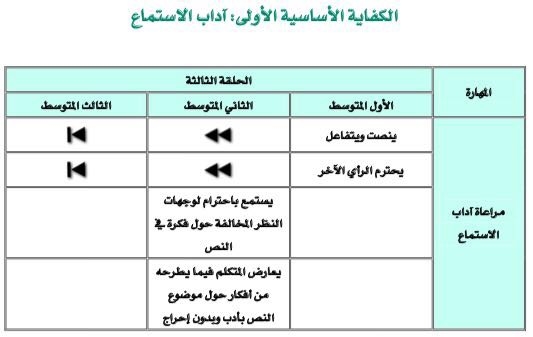 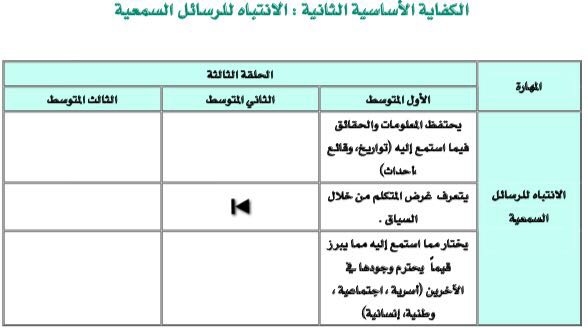 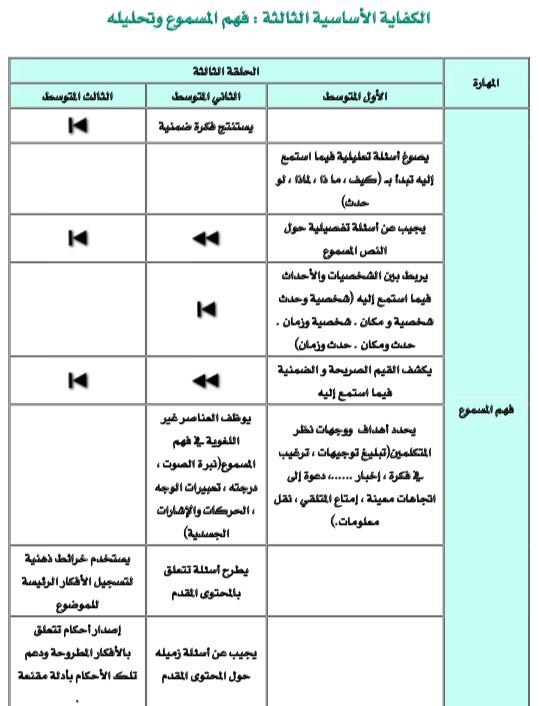 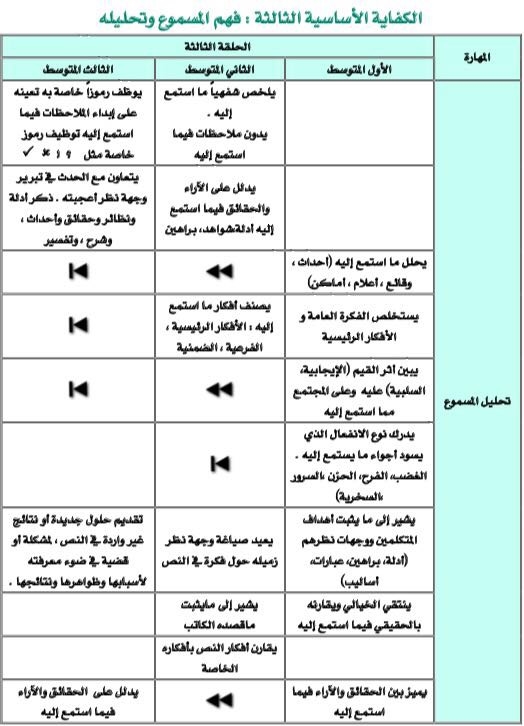 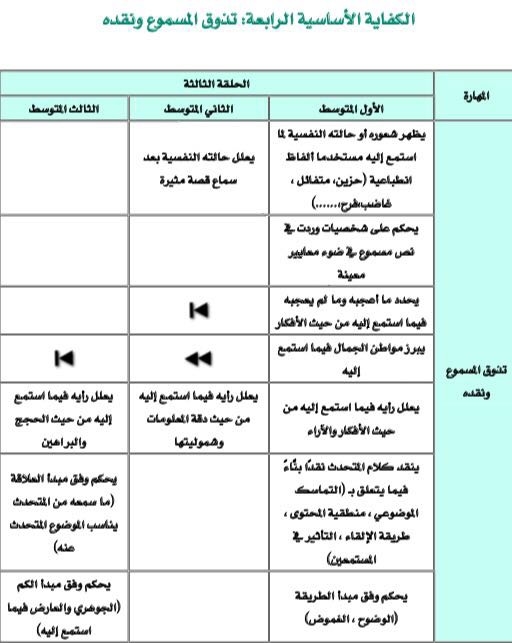 ثانياً :  التحدث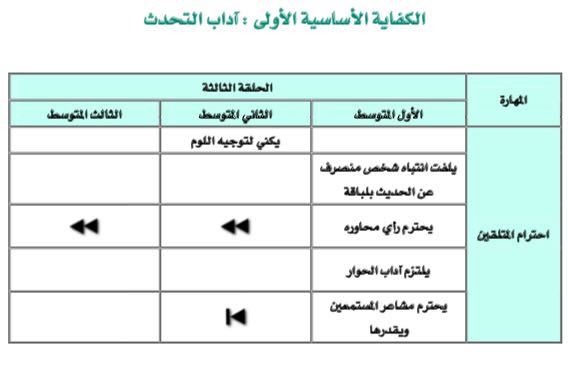 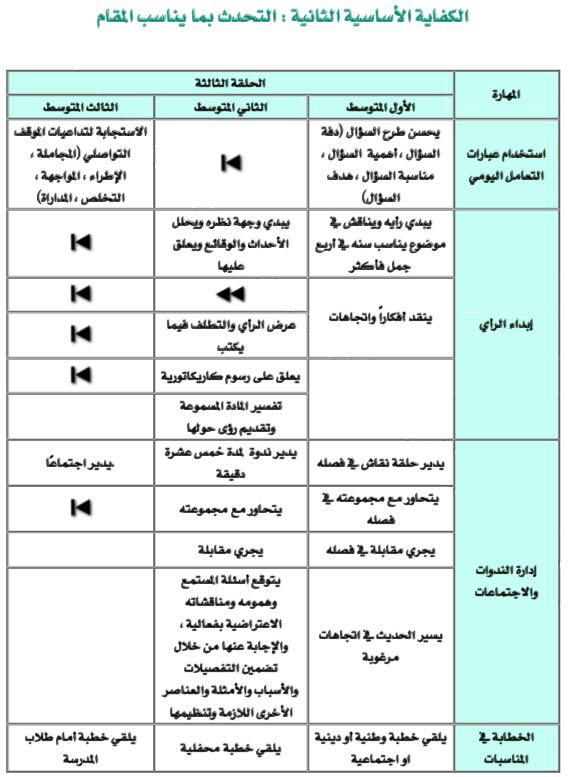 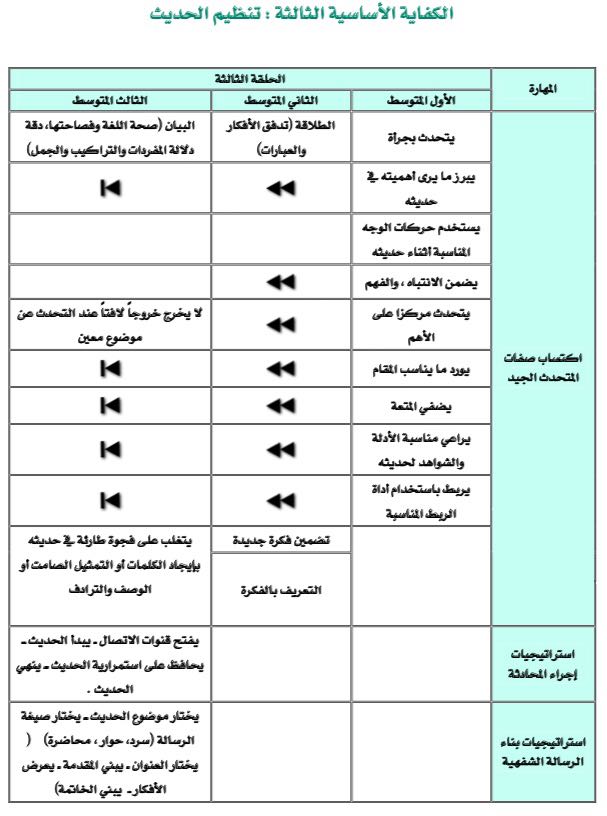 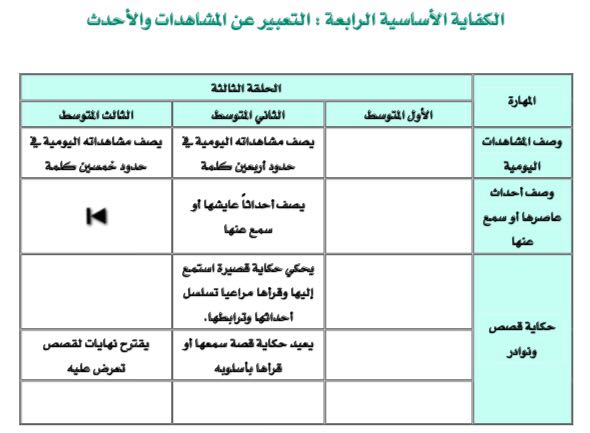 ثالثاً : القراءة 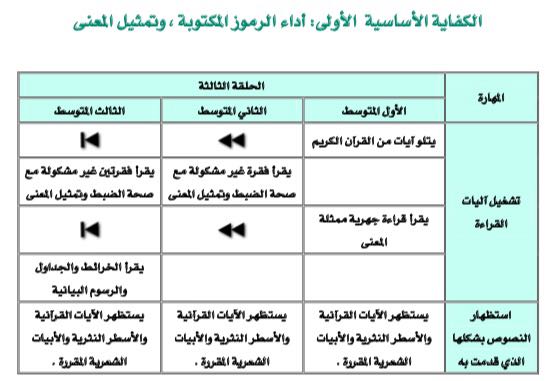 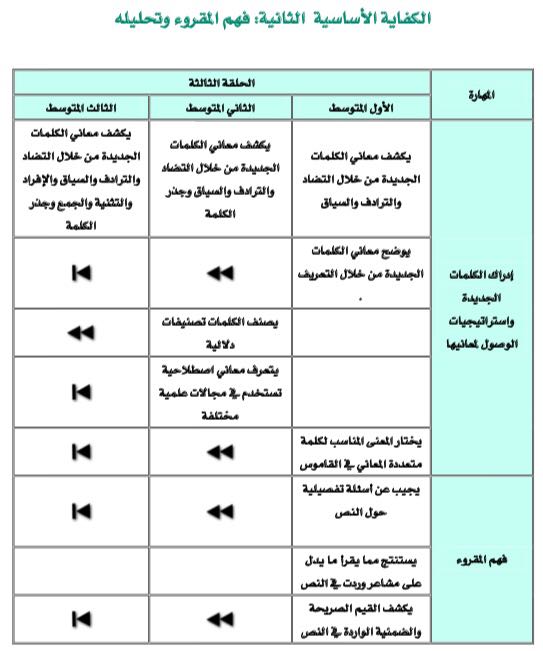 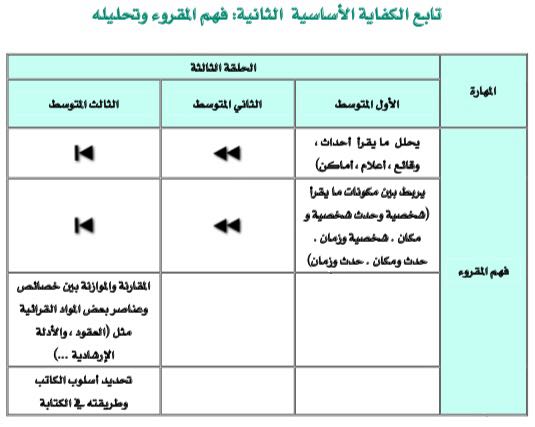 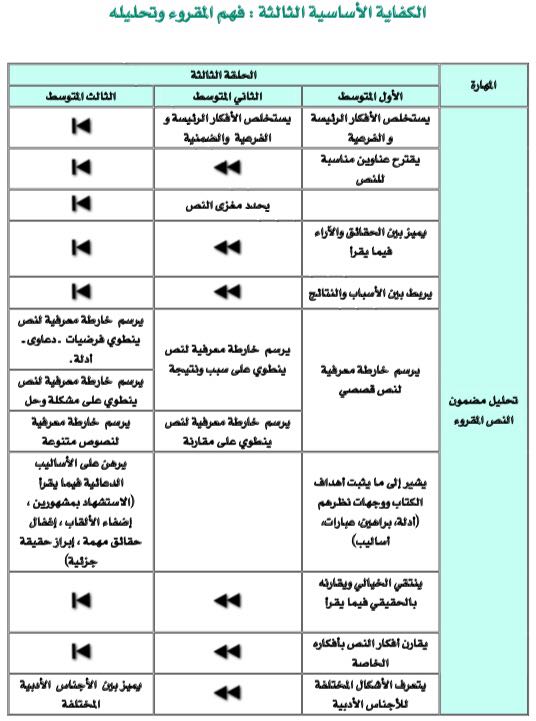 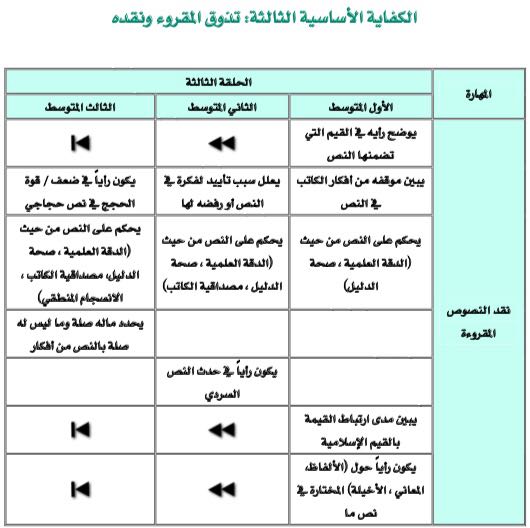 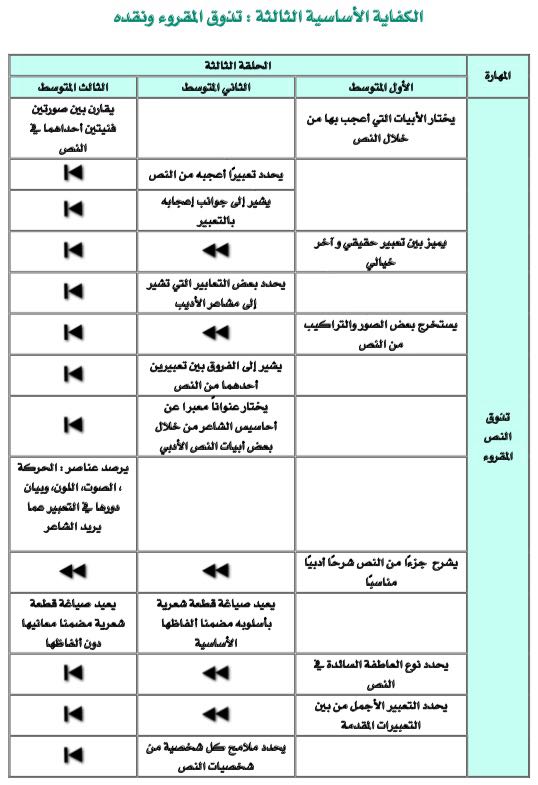 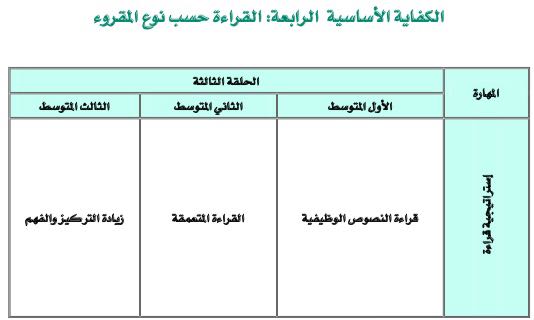 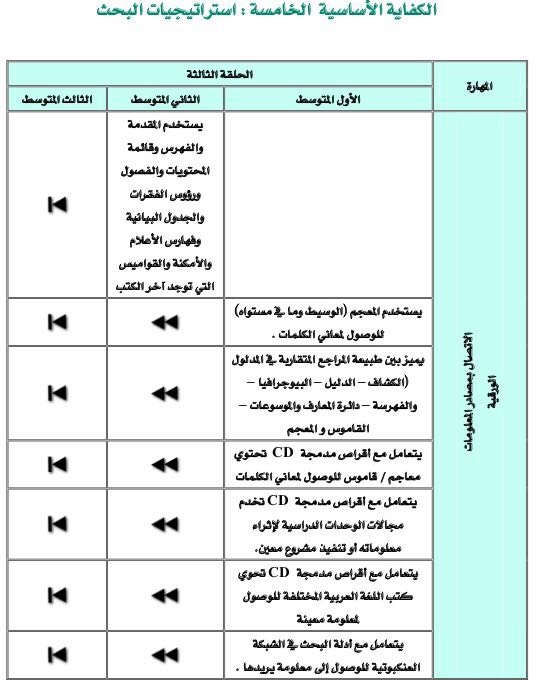 رابعاً : الكتابة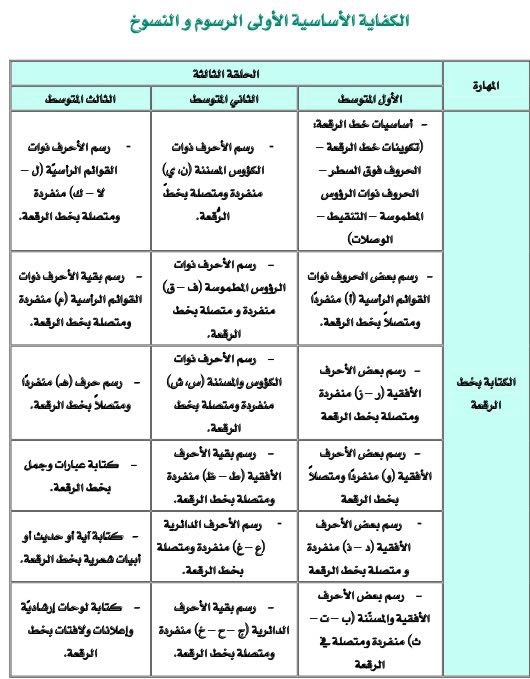 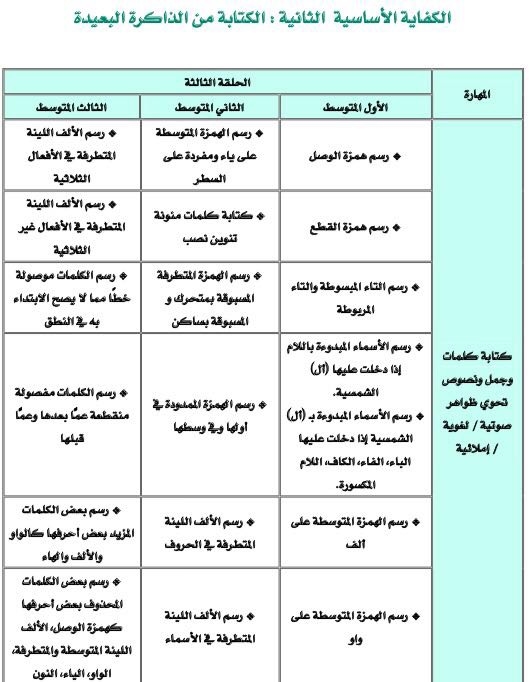 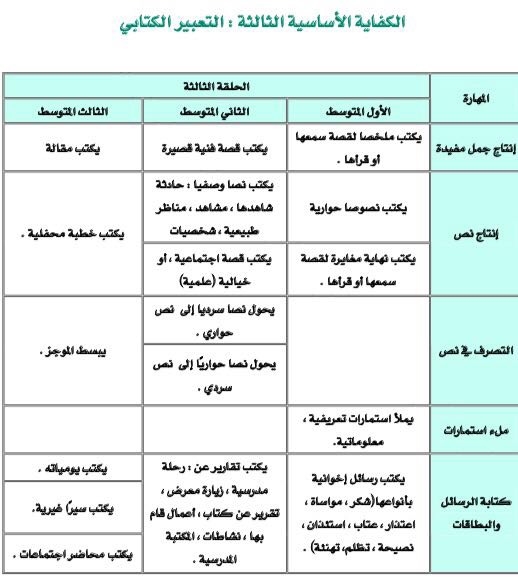 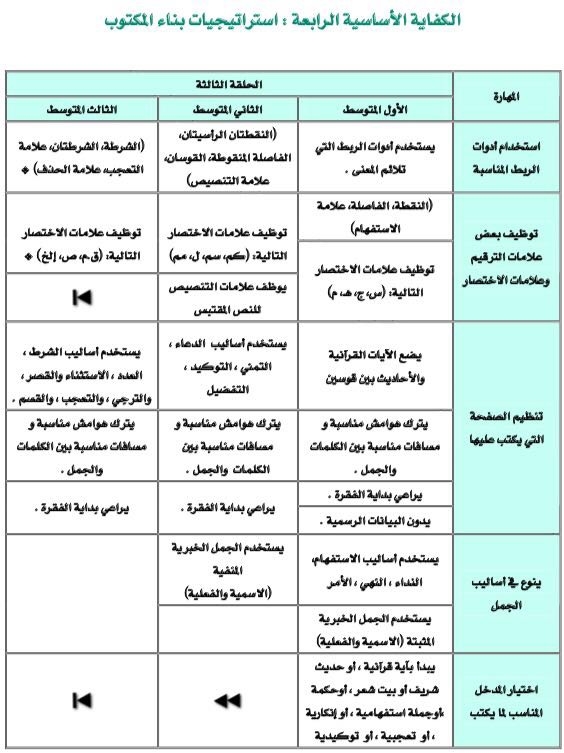 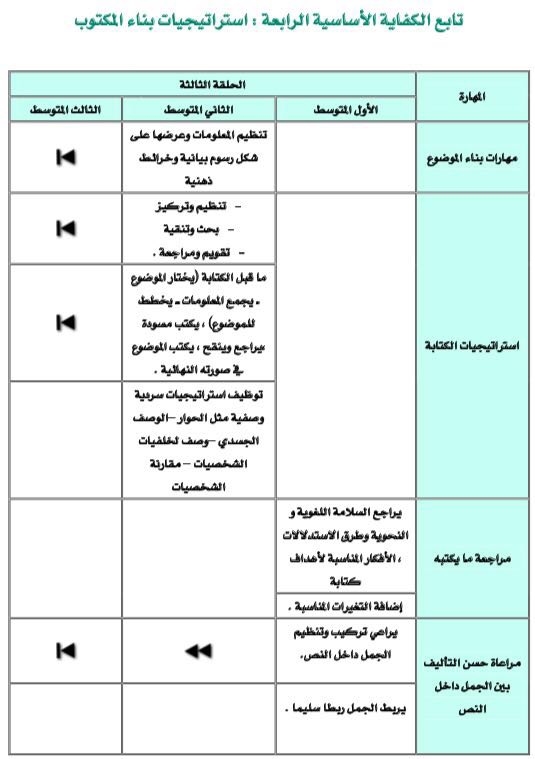 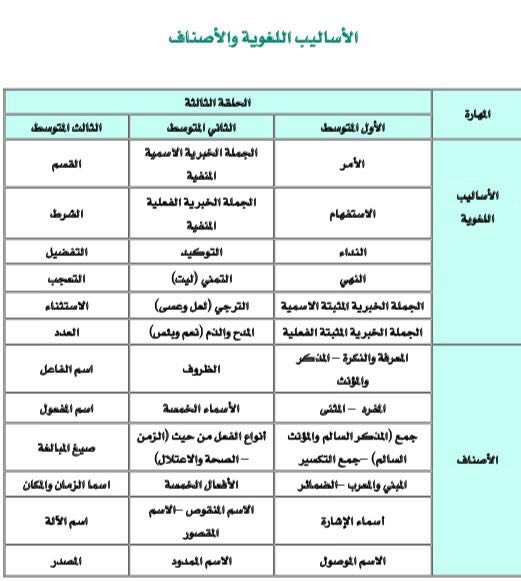 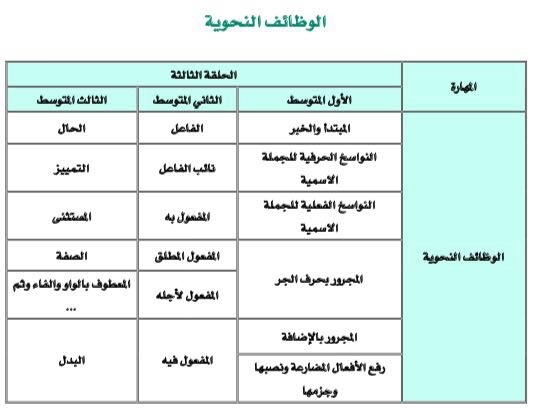 المهارات الأساسية لمادة اللغة العربية (المرحلة الثانوية )ضبط المكونات الأساسية للجملة العربية بشكل عام ,  وضبط  متمماتها المنصوبة والمجرورة بالعلامة الإعرابية المناسبة لنوع الكلمة دون أي خطأ .الالتزام بأعراف الكتابة وتنظيم المكتوب في إنتاجه الكتابي , وتوظيف هذه الأعراف في فهم المقروء وسرعة القراءة .تحليل البنى الفنية والبلاغية والمعنوية والثقافية للنصوص الأدبية .اتباع خطوات عملية متقنة للإنتاج الكتابي : جمع المعلومات وتصنيفها , تحديد الأفكار الرئيسية , تصميم مخطط الموضــــوع , الكتابة المــاهرة ( المهارة في اختيار العنوان , كتابة المقدمة , الخاتمة وتسلسل الأفكار ) .استخدام مهارات الإقناع والتأثير الوجداني في التواصل الشفهي مع الآخرين .